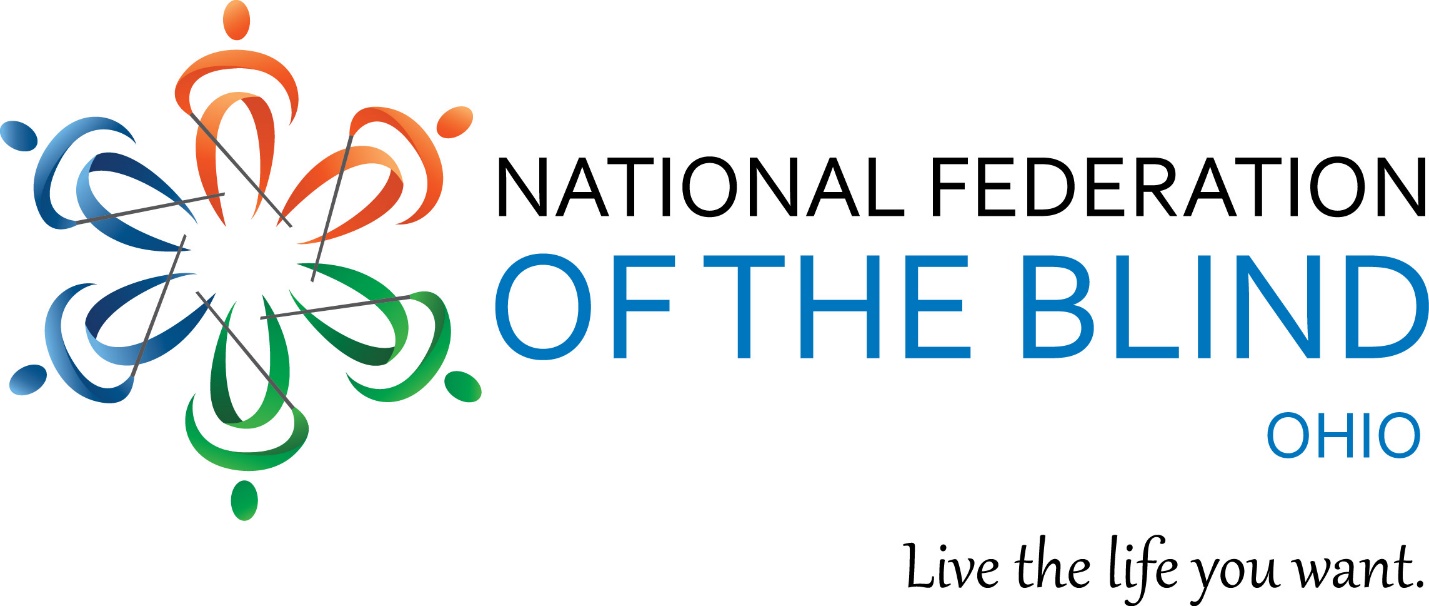 The 73rd National Federation of the Blind of Ohio (NFB-OhAnnual State Convention)“Obstacles are OPPORTUNITIES”:  THE NFB IS AN instrument of change.The NFB was founded on the guiding principles that blind people have an inalienable right to independence, that blind people have equal capacity, and that only blind people themselves can legitimately speak for the blind community. These principles have continually permeated the membership and structure of our ever-growing organization.November 1st  through November 3rd 2019DOUBLETREE HOTEL COLUMBUS/WORTHINGTON,175 HUTCHINSON AVENUE, COLUMBUS, OH 43235(614) 885-3334National Federation of the Blind of Ohio Richard Payne, PresidentHost: Capital Chapter Annette Lutz, PresidentAbout the National Federation of the Blind of OhioThe National Federation of the Blind of Ohio is a 501c3 non-profit organization and a founding affiliate of the National Federation of the BlindThe National Federation of the Blind is the oldest and largest nationwide organization of blind Americans. We are the only organization that believes in the full capacity of blind people and has the power to transform our dreams into reality. We believe in blind people because we are blind people—from our democratically elected leaders to our diverse nationwide membership.The National Federation of the Blind knows that blindness is not the characteristic that defines you or your future. Every day we raise the expectations of blind people, because low expectations create obstacles between blind people and our dreams. You can live the life you want; blindness is not what holds you back.NFB PledgeI pledge to participate actively in the effort of the National Federation of the Blind to achieve equality, opportunity, and security for the blind; to support the policies and programs of the Federation; and to abide by its constitution.What We DoThrough our network of blind members, we coordinate many programs, services, and resources to defend the rights of blind Americans, provide information and support to blind children and adults, and build a community that creates a future full of opportunities.Mastering the DoubleTree by Barbara PierceTo check into the hotel, you will enter from the north side of the building. There are two entrances about thirty feet apart. The check-in desk is about fifteen feet to the south of these doors. As you step into the hotel, angle toward the other door as you walk forward to the desk, and mind the three pillars that run from east to west halfway across the space between the doors and the desk.After you finish checking in, you probably want to find your room and drop your suitcase. Turn left (east) at the desk and start along a hall that leads to the sleeping rooms. Just after the check-in desk is a right turn to the hall that leads to our meeting rooms, but ignore this for the moment. Keep traveling east past the work-out room and the pool on your right. You will then pass the outdoor courtyard on your right. There are large windows, so, if it is sunny, you may feel a rise in the temperature. On the left (north) side of this hall is an exit, which leads to a dog relief area. There is a grassy area before the walk to the parking lot. A trash barrel will be located outside this door for your convenience. After the courtyard are the elevators, two on the right (south) side of the hall and one on the left (north). If you hit carpet, you have gone about thirty feet too far. There are six floors of sleeping rooms, including the ground floor. The rooms all have Braille and raised print signs.Returning to the front door and facing south, you can turn to the right (west) almost immediately. Walk west until you dead end into a wall. This hall leads you to the restrooms as well as the Franklin and Fairfield Rooms, which is where hospitality will be held. Once you hit carpet, turn right (north); the restrooms are to your left (west). To get to the hospitality rooms, turn left (south) and begin looking for an opening on the right into an east/west hall. The entrance to the Franklin Room is just across a hall coming into this hall from the right (north). The entrance to the Fairfield Room is at the north end of this hallway.Returning to the front door and facing south, if you continue traveling south past the west end of the check-in desk, you will find the Crosswood Bar and Grill on your right. This is the restaurant. It is on the west side of this hallway. The Upper Terrace is on the left (east) side of the hall and up four steps. This is a large seating area that is often used for casual seating or meals, but we will not be using the space. So, it is safe to say that you can ignore any short flights of steps that you discover in the lobby area. Past the Upper Terrace you can make a left turn (east) and travel past the two large ballrooms on the south (right) side of the hall. The Alder Room is our general session meeting room. It is the eastern-most of these two rooms. When you have reached carpet, that is where registration will be set up.You can reach the Alder Room another way. Returning to the front door and facing south, if you continue traveling south past the east end of the check-in desk, you will find a set of restrooms on your left (east) side of the hall. To your right is the Upper Terrace, which was mentioned earlier. Continue walking south along the Upper Terrace, and you will walk directly into the Alder Room. If you turn left (east) just before the Alder Room, you will find the Polaris 1 and 2 Rooms on your left. When you reach the carpet, you have found the registration area. At the east end of this hall on the left is a door out to the courtyard. The break-out rooms that we will be using are all in this area. You can turn right (south) in this carpeted area. You will be walking south toward the end of the hall. On your left in this hall are the German Village, the Arena District, and the Short North Rooms. On the right are the Oak 1, 2, and 3 Rooms. At the south end of this hall is the exit leading to the dog relief area. A trash receptacle will be located outside this door. Exit the building into a parking lot with parking along the building. Cross the driveway and another line of parking places to get to a grassy island suitable for the dogs. Please use this area and clean up after your dog.Convention ArrangementsIf you have any questions about Convention Arrangements, contact Sheri Albers, Convention Planning Chair at (513) 886-8697.ANNOUNCEMENTSFree Aira Site Access at National Federation of the Blind State ConventionThe National Federation of the Blind has partnered with Aira to provide freeAira Site Access to NFB members during our 2019 state convention. Airasubscribers who are National Federation of the Blind members can use theservice at our convention for free without having minutes deducted fromtheir plans. In addition, those interested in Aira have the uniqueopportunity to try out the service for free while at our convention. Thisconvention-wide, free site access is available only at NFB stateconventions, giving NFB members an exclusive opportunity to test-drive Airain a convention setting.Aira allows blind people to connect to a trained agent using live video through a mobile app or wearable glasses to get real-time visual informationor assistance. Learn more about Aira and special pricing available for NFBmembers at go.aira.io/NFB.How it WorksBefore you head to convention or as soon as you get there, download the freeAira app from the App Store, and create a guest account if you are notalready an Aira subscriber. Also make sure your phone's GPS feature isenabled. When you enter the convention Site Access location, your phone willreceive a notification letting you know that the space you are in is part ofthe Aira Network. When you connect with an agent, he or she will alsoconfirm that you are now covered by the network, and no minutes will bededucted from your account.When you leave or enter convention areas that are covered by the Site Accessnetwork, you will be informed by the Aira agent.To learn more about Aira and the special plan available exclusively to NFBmembers, visit go.aira.io/NFB.Annual Auction, Throughout the convention we will be holding an Action Auction to raise money for the affiliate. The auction will be great fun with many valuable items up for bid. Our chapters and divisions have submitted numerous items including electronics, gift certificates, food baskets, and more to raise money for the affiliate. The auction will take place throughout General Sessions on Friday afternoon, Saturday morning and at the Banquet. Please call Annette Lutz at, (614) 288-4323, and make arrangements to get your items to her when you arrive.Registration and LiteraturePre-Registration packet pick-up and convention registration will take place outside of the Alder room. Those who have completed their registration prior to convention will form a line at the Pre-Registration Table for a speedy process. Visit the Registration Table to register for convention or to purchase additional tickets to events. Both tables will be open for two shifts on November 1 from 9:00 AM to 10:45 AM and 12:15 PM to 1:45 PM and then again on Saturday, November 02 from 8:00 AM to 8:45 AM.  NFB literature will be available throughout the convention in the registration area. Feel free to take as much as you like; and share it with your friends and family. Door PrizesDoor prizes should be labeled clearly in print and Braille with the donor's name and the amount of cash or type of gift.  They may be brought   directly to Annette Lutz or left at Convention Registration with instructions.Door prizes will be drawn periodically throughout convention sessions onFriday, Saturday, Sunday, and at the banquet. To be eligible for doorprizes, you must be registered for the convention and present in the roomwhen your name is called.Guide DogsThere are two relief areas for your convenience. Please read the hotel description for details, one outside the convention room hall, and one near the sleeping room hall. For assistance, with any guide dog issues please contact Deanna Lewis, President, OAGDU Division at (513) 328-7976. Exhibit HallWhether you are an information seeker or a new gadget shopper, you will find everything that you need to help you live the life you want at the 2019 Exhibit Hall. Visit Exhibit Hall in the Cedar - Buckeye room on Saturday, November 02 from noon to 4:30 PM to explore the latest technology and to get answers to the questions that race through your mind about employment, healthcare, services for the blind, and so much more. CONVENTION AGENDAFriday, November 01, 20199:00 AM to 10:45 AM -- Pre-Registration Packet Pick-up and Convention RegistrationOutside of the Alder Room11 A.M. to Noon: -- Ohio Board of Directors Meeting. Alder Room12:00PM -- Ohio State School for the Blind marching band.Alder Room12:15 PM to 1:45 PM -- Pre-Registration Packet Pick-up and Convention RegistrationOutside of the Alder Room12:15 PM to 1:15 PM – Meet and Greet with light refreshments.Buckeye I Room              12:30pm to 1:45 PM -- Rookie Round upDr. Carolyn Peters and Suzanne Turner, NFBOH Membership Committee Co -Chairs Buckeye II Room GENERAL SESSION2:00 PM--Call to Order, Richard Payne, President, NFB of Ohio  Alder RoomOpening ceremony.2:05 PM -- Invocation Dr. Carolyn Peters, Miami valley Chapter President, Member NFB of Ohio Board of Directors  2:10 PM Working together we will protect the rights of blind parents State Representative Erica Crawley Sponsor HB1882:30 PM —Opening Remarks and welcome by the host chapterAnnette Lutz, Capitol chapter president, Member NFB of Ohio Board of Directors2:35 pm -- It Begins With You: the Power of Collective Action From a Student’s Perspective.Kenia Flores, National Association of Blind Students 2:55 pm -- National Report Ever Lee Hairston, National Rep, Member NFB Board of Directors3:15 PM -- Not just the right, but the responsibility to be in the world. Seeking ideas on outreach and visibility Al Elia, Attorney, Member   Cleveland Chapter NFB of Ohio3:30 PM Building Bridges and Creating More Opportunities for Ohioans with Disabilities to Live the Lives they Want Kevin L. Miller, Director, and Erik Williamson, Assistant Director, Opportunities for Ohioans With Disabilities4:05  PM  Aira, Visual Information On Your Terms Joy Mistovich and Eric Duffy, Aira Representatives4:25   PM Blindness: From Cradle to Career Carol Castellano, Founder of Parents of Blind Children of New Jersey, Member, Board of Directors of the National Organization Parents of Blind Children4:40 PM -- If Only Public Education Staff Had A Better Understanding of The Blind.Camryn Gattuso, Student of the National EQ Program4:55PM -- Convention Arrangements,  Sheri Albers, convention arrangements chair, Vice President NFB of Ohio5:00 PM -- Adjourn General Session resumes at 9:00 AM tomorrow.5:30 PM to 6:30 PM -- Ohio Association of Blind Merchants Meeting.Annette Lutz, President  Arena District Room 5:30 PM to 8:30 PM -- Hospitality,Fairfield Room 7:00 PM to 8:00 PM -- Ohio Association of Guide Dog Users (OAGDU) Meeting.Deanna Lewis, President  Madison Room7:00PM to 8:00 PM -- At-Large Chapter Meeting,Colleen Roth, PresidentShort North Room7:00 PM to 8:00 PM -- Ohio Association of Blind Students (OABS) Meeting.Jackson Schwoebel and Suzanne Turner, Co - Facilitators  German Village Room7:30 PM to 8:15 PM -- Resolutions Committee Meeting. All are welcome to attend. Resolutions adopted by the convention become the policy of the organization.	Barbara Pierce, ChairAlder Room7:45 PM to 9:15 PM -- One Touch Self-Defense Class ($20.00 per person)Wilbert Turner and Team Arena District Room8:30 PM -- Nominating Committee Meeting. This is a closed meeting. Union Room9:00 -- PM OAPUB Play  Alder RoomSaturday, November 02, 20197:00 AM to 8:45 AM -- Ohio Association to Promote the Use of Braille (OAPUB) Breakfast Meeting.Marianne Denning, President Buckeye I and II Room7:00 AM to 8:45 AM Ohio Diabetes Action Network (DAN) Breakfast Meeting. Members will have breakfast in the Cross woods Bar and Grill and proceed to Arena District Room to conduct the business meeting.Susan Day President. 7:00 AM to 8:45 AM -- Scholarship BreakfastCassandra Jones, chairCross woods Bar and Grill.8:00 AM to 8:50 AM -- Pre-Registration Packet Pick-up and Convention Registration Outside of the Alder Room GENERAL SESSION9:00 AM -- Call to OrderRichard Payne, President, NFB of OhioAlder Room 9:05 AM -- Invocation Robert Pierce, NFB of Lorain County, and United States Veteran9:10 AM -- Convention Announcements Sheri Albers, Convention Planning Chair and Vice President NFB of Ohio9:15 AM – A struggling reality of Battling the public sector for access to education for my child. Ronda Thorpe9:30 AM -- Your rights and how we can help you. (The cap Program). Alison McKay, CAP coordinator Disability Rights Ohio (. 9:55 AM -- Update from the State library of Ohio. Tracy Grimm, Head of Circulation & Special Services State Library of Ohio  10:25 AM -- Presidential Report,  Richard Payne, President, NFB of Ohio11:00 AM -- The 2019 Braille Enrichment, Learning and Literacy (BELL) Academy Report Eric Duffy, BELL Coordinator, Secretary, NFB of Ohio11:30 AM – Opportunities for Ohioans with Disabilities (OOD)Greg Dormer, Deputy Director and Sarah Kelly, Program Services, Manager for the Bureau of Services for the Visually Impaired (BSVI) Noon: -- Adjourn  General Session resumes at 9:00 AM tomorrow.Noon: Boxed Lunch Pick-up (tickets required) – Outside NFB Registration Area12:15 PM to 2:00 PM –Parents of Blind Children meeting. (includes light lunch)Fairfield Room12:15PM to 2:00 PM -- Activities for children 13 and under. (includes light lunch)Franklin RoomNoon to 4:30 PM -- Exhibit Hall Cedar—Buckeye Rooms12:15 PM to 1:45 PM -- Community Service MeetingCheryl Fields, chair, Member NFB of Ohio Board of Directors Short North Room12:15 PM to 1:45 PM -- National Federation of the Blind of Ohio Senior Division Meeting Barbara Pierce, President Arena District Room2:00 PM to 3:30 PM -- “The Best You “Mental, Emotional and Physical Health. Essentially, Resetting our Mindset Suzanne Turner, President Cleveland Chapter, and Member NFB of Ohio Board of DirectorsAlder Room3:00 PM to 4:30 Technology Workshop All Things Tech - Join a discussion about all thing’s tech!  There will be time at the end for a question and answer session.Jim Wise,   Ali Benmerzouga, Joanne, Williams, and Shelley DuffyShort North Room3:00 PM to 4:30 PM -- One Touch Self-Defense Class ($20.00 per person)Wilbert Turner and team   German Village Room3:00 PM to 4:30 PM – Leadership meeting. Topics of discussion include but are not limited to: leadership, chapter finances, fundraising, advocacy, and affiliate and national policies. This meeting is only for Members of the Board of Directors and elected leaders of Chapters, and Divisions. 	President Richard Payne   and Vice President Sheri Albers, joined by Ever Lee Hairston, National Rep.Arena District Room5:30 PM to 6:30 PM -- Pre-Banquet Social Hour, Cash BarUpper Terrace6:30 PM -- NFBOH Banquet, (tickets required) Alder RoomEvent Highlights:Master of Ceremonies: Richard Payne, president, NFB of OhioKeynote Speaker: Ever Lee Hairston, National RepAwards presentations: Heather Leiterman, Awards Committee Chair Scholarship Awards:  Cassandra Jones, Committee Chair Not So Silent Auction: Annette Lutz Capital chapter president, Member NFB of Ohio Board of DirectorsMoney for the Movement: Sherry Ruth, Treasurer, NFB of Ohiowe would like to thank the Norwalk Ohio Lions for generously supporting our Scholarship Program.9:00 PM -- After Party. Stick around after the banquet to fellowship and party with your NFB of Ohio family. Enjoy live music and a cash bar.Alder RoomSunday, November 03, 20197:45 AM to 8:45 AM -- Faith meeting.Dr. Carolyn PetersAlder RoomGENERAL SESSION9:00 AM -- Call to Order,  Richard Payne, President, NFB of OhioAlder Room9:05 AM -- remembering those federation members who are no longer with us.Shelli Duffy, Capital Chapter9:10AM What Are the Odds? Andra Stover, Vice president Greater Akron Chapter 9:25 AM -- Common attributes of leadershipDave Burch, President, Greater Akron Chapter 9:40 AM Report of the Nominating Committee9:45 AM -- Affiliate Elections10:15 AM Financial Report Sherry Ruth, Treasurer, NFB of Ohio10:40 AM -- Resolutions. 11:35 AM Update from Voice Corps,David NobleMarketing and Development Director Voice Corps reading service. Voice corps is making a strong push to elicit feedback from the blind community and others who have a disability that prevents reading print.  We feel that any successful and effective enhancements to our service are dependent on the will and wishes of those who will use it.    11:50am -- Closing remarks and final words from our National RepNoon:  AdjournmentNational Federation of the Blind of Ohio2019Board of DirectorsOfficers Terms ending 2020 President: Richard Payne937-396-5573rchpay7@gmail.comPO Box 20544, Dayton, OH 45420Vice President: Sheri Albers513-886-8697sheri.albers87@gmail.com3052 Lischer Avenue, Cincinnati, OH 45211Secretary: Eric Duffy614-377-9877peduffy63@gmail.com 4183 Indianola Avenue, Columbus, OH 43214Treasurer: Sherry Ruth440-324-4218 (h), 440-281-6959 (c)Babyruth2@windstream.net6922 Murray Ridge Road, Elyria, OH 44035Board Members At Large Terms ending 2019Cheryl Fields216-566-4317cherylelaine1957@gmail.comPO Box 202091, Cleveland, OH 44120Deanna Lewis513-328-7976deannakay03@gmail.com2526 Meyerhill Drive, Cincinnati, OH 45211Annette Lutz614-288-4323annettelutz@att.netDr. Carolyn Peters937-293-2131dr.carolyn.peters@gmail.comDayton, OHBarbara Pierce440-774-8077barbara.pierce9366@gmail.com198 Kendal Drive, Oberlin, OH 44074Board Member At Large Term ending 2020Suzanne Hartfield-Turner216-990-6199President.NFB.ClevelandOH@gmail.comPO Box 141077, Cleveland, OH 44114William H. Turner(330) 328-9860  william.h.turner@ssa.govPO Box 141077, Cleveland, OH 44114SponsorsDisability Rights Ohio, Columbus, OhioDisability Rights Ohio is a non-profit corporation with a mission to advocate for the human, civil, and legal rights of people with disabilities in Ohio.Delta Gamma FoundationThe Delta Gamma Foundation fosters lifetime enrichment for members, promotes Service for Sight and partners with the Fraternity to ensure the future of our sisterhood. Our dedicated members and friends make this mission possible through philanthropy, service and generous gifts to the Foundation which support our three signature programs: Service for Sight, Grants to the Fraternity for Leadership and Educational Programming and Grants to Individual Members. Southeastern Ohio Center for Independent LivingServing Fairfield and Hocking Counties.Founded in 2002, SOCIL is managed by a Board of Directors and staff comprised of most persons with various disabilities. The foundation of CIL services is the peer relationship - people with disabilities assisting other people with disabilities as role models and mentors. Each center is unique. 